Анотація навчального курсуМета курсу (набуті компетентності)Метою викладання дисципліни є поглиблене вивчання основних понять, принципів і методів здійснення біржової діяльності; допомогти студентам практично осмислити механізм функціонування біржі і укладання існуючих у біржовій практиці угод, здійснення широкого кола сучасних біржових операцій, у тому числі на ф’ючерсних ринках.За результатами опанування навчальної дисципліни здобувачі вищої освіти набувають професійні компетентності, а саме:ЗК1. Здатність розв’язувати складні спеціалізовані задачі та практичні проблеми під час професійної діяльності у сфері біржової діяльності або в процесі навчання, що передбачає застосування теорій та методів економічної науки і характеризується комплексністю й невизначеністю умов. ЗК2.Здатність вчитися і оволодівати сучасними знаннями.   ЗК3. Здатність до абстрактного мислення, аналізу та синтезу.ЗК4. Застосовувати знання біржового законодавства в практичній діяльності економічної сфери.ЗК5. Здатність застосовувати теоретичні, методичні і практичні підходи щодо організації біржової діяльності,  оптимізації біржових операцій.Що забезпечується досягненням наступних програмних результатів навчання:	РН1. Використовувати інтегровані знання з суті біржової торгівлі, основних біржових товарів та їх характеристик, видів біржових контрактів на фондових, товарних і валютних біржових ринках для здійснення аналізу біржових котирувань за допомогою фундаментального та технічного аналізу цін та курсів, з метою здійснення ефективної економічної діяльності. 	РН2. Застосовувати сучасні системи електронного трейдингу для проведення торговельних операцій. 	РН3. Укладати біржові контракти на міжнародних та вітчизняних ф’ючерсних, фондових та валютних біржах для хеджування цінових та курсових ризиків, застосування спекулятивних стратегій з деривативами з метою отримання доходів при здійсненні основної економічної діяльності.Структура курсуРекомендована літератураОсновна література:1. Закон України «Про товарну біржу» від 10.12.1991 р. № 1956- ХІІ. 2. Закон України «Про цінні папери та фондовий ринок» від 23 лютого 2006 р. 3. Закон України «Про державне регулювання ринку цінних паперів в Україні» від 30 жовтня 1996 р. 4. Закон України «Про депозитарну систему України» від 6 липня 2012 р. 5. Положення про функціонування фондових бірж. Затв. Рішенням НКЦПФР від 22.11.2012 р. № 1688. 6. Бевз О.П., Скотнікова М.М., Кушнір Т.Б. Економіко-організаційні основи біржової торгівлі. В 2 ч. К., 2005. 154 с. 7. Дудяк Р.П. Бугіль С.Я. Організація біржової діяльності : основи теорії і практикум : навч. посіб. 2-ге вид. доп. Львів, 2003. 360 с. 8. Кушнір Т.Б. Економіка і організація біржової торгівлі : навч. посіб. для студ. екон. спец. Х, 2003. 216 с. 9. Мещерякова Т.К., Козловський В.О., Лесько О.Й. Біржова справа : практикум. Вінниця, 2010. 78 с. 10. Пепа Т.В., Пішеніна Т.І., Лаврінович В.В. Біржова діяльність : навч. посіб. К. : Ліра-К, 2016. 540 с. 11. Коваленко М.А., Радванська Л.М., Лобанова Н.В., Швороб Г.М. Ринок фінансових послуг : навч. посіб. для студ. вищ. навч. закл. Херсон, 2005. 572 с. 12. Солодкий М.О., Резнік Н.П., Яворська В.О. Основи біржової діяльності : навч. посіб. К. : ЦП Компринт, 2017. 450 с.13. Сохацька О.М. Біржова справа : підручник. 2-ге вид. змін. й доп. К., 2008. 632 с. 14. Ходаківська В.П., Беляєв В.В. Ринок фінансових послуг: теорія і практика: навч. посіб. К., 2002. 616 с. 15. Чесноков В.Л. Біржові операції : навч. посіб. Херсон, 2007. 152 с. Допоміжні: 1. Дмитрук Б. Організація біржової діяльності в агропромисловому комплексі. К.: Либідь, 2007. 344 с. 2. Зотов И.В., Успаленко В.И. Биржевое дело: учеб. пособие для студентов вузов. Х.: Бурун Кн., 2008. 256 с. 3. Ходаківська В.П., Беляєв В.В. Ринок фінансових послуг: теорія і практика: навч. посіб. К.: ЦУЛ, 2002. 616 с. 4. Шелудько В.М. Фінансовий ринок: підруч. 2-ге вид., стер. К.: Знання, 2008. 535 с. Інформаційні ресурси.Бібліотека ім. В.І. Вернадського. URL: http://www.nbuv.gov.ua/ Бібліотека ім. В.Г. Короленко. URL: http://korolenko.kharkov.com/Бібліотека СНУ ім. В. Даля. URL: http://library.snu.edu.ua/Нормативно-правова база України. URL: http://zakon3.rada.gov.ua/Державна податкова служба України. URL: https://tax.gov.ua/Національна комісія з цінних паперів та фондового ринку. URL: https://www.nssmc.gov.ua. Офіційний сайт Державної служби фінансового моніторингу України. URL: http://www.sdfm.gov.ua. Офіційний сайт Фондової біржі ПФТС. URL: http://www.pfts.ua Офіційний сайт Української біржі. URL: http://www.ux.ua Навчальний центр УНІВЕРситет Персональних інвестицій. URL: http://univer.ua. Структура укладених угод на біржах за видами товарів (послуг). URL: http://www.ukrstat.gov.ua/.Методичне забезпечення1. Конспект лекцій у системі дистанційного навчання СНУ ім. В. Даля – http://moodle2.snu.edu.ua/2.Роздатковий матеріал.3.Методичні вказівки до курсової роботи з дисципліни «Біржова діяьність» (для студентів, які навчаються за спеціальністю  071  / Уклад: Кушал І.М. – Сєвєродонецьк : Вид-во СНУ ім. В. Даля, 2019. – 18 с.Оцінювання курсуТаблиця 1Бали оцінки за навчальну діяльність - денна форма, 2 семестрТаблиця 2Бали оцінки за навчальну діяльність – заочна форма, 2 семестрТаблиця 3Шкала оцінювання національна та ECTSПолітика курсуСилабус курсу:Силабус курсу: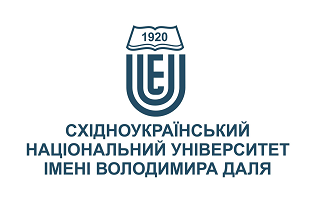 БІРЖВА ДІЯЛЬНІСТЬБІРЖВА ДІЯЛЬНІСТЬСтупінь вищої освіти:МагістрМагістрСпеціальність: 071 «Облік і оподаткування»071 «Облік і оподаткування»Рік підготовки:22Семестр викладання:ВеснянийВеснянийКількість кредитів ЄКТС:66Мова(-и) викладання:українськаукраїнськаВид семестрового контролюІспитІспитАвтор курсу та лектор:Автор курсу та лектор:Автор курсу та лектор:Автор курсу та лектор:Автор курсу та лектор:к.е.н. доц. Кушал Ірина Миколаївнак.е.н. доц. Кушал Ірина Миколаївнак.е.н. доц. Кушал Ірина Миколаївнак.е.н. доц. Кушал Ірина Миколаївнак.е.н. доц. Кушал Ірина Миколаївнак.е.н. доц. Кушал Ірина Миколаївнак.е.н. доц. Кушал Ірина Миколаївнак.е.н. доц. Кушал Ірина Миколаївнавчений ступінь, вчене звання, прізвище, ім’я та по-батьковівчений ступінь, вчене звання, прізвище, ім’я та по-батьковівчений ступінь, вчене звання, прізвище, ім’я та по-батьковівчений ступінь, вчене звання, прізвище, ім’я та по-батьковівчений ступінь, вчене звання, прізвище, ім’я та по-батьковівчений ступінь, вчене звання, прізвище, ім’я та по-батьковівчений ступінь, вчене звання, прізвище, ім’я та по-батьковівчений ступінь, вчене звання, прізвище, ім’я та по-батьковідоцент кафедри оподаткування і соціальної економікидоцент кафедри оподаткування і соціальної економікидоцент кафедри оподаткування і соціальної економікидоцент кафедри оподаткування і соціальної економікидоцент кафедри оподаткування і соціальної економікидоцент кафедри оподаткування і соціальної економікидоцент кафедри оподаткування і соціальної економікидоцент кафедри оподаткування і соціальної економікипосадапосадапосадапосадапосадапосадапосадапосадаkushal@snu.edu.ua+380976253550Viber за номером телефону Viber за номером телефону аудиторія деканату ФЕіУелектронна адресателефонмесенджермесенджерконсультаціїЦілі вивчення курсу:Метою лекційних занять за дисципліною є розгляд теоретичних аспектів здійснення біржової діяльності в Україні; зрозуміти сутність ринкової економіки, механізми її функціонування; функції та місце біржової торгівлі в ринковій економіці, особливості та тенденції її розвитку в Україні; сформувати знання, вміння та навички наукового пошуку оптимальних рішень господарських завдань у біржовому середовищі, розвинути творчі здібності майбутніх операторів організованого ринку, сформувати професійні підходи до біржової справи.Метою самостійної роботи за дисципліною є опанування студентами навчального курсу, отримання глибоких знань щодо здійснення біржової діяльності та укладання біржових угод; набуття навичок самостійного творчого мислення, прийняття оптимальних рішень, щодо біржових операцій, що забезпечить  ефективне використання фінансового потенціалу, шляхом зменшення  ризиків.Результати навчання:Знання: зміст основних нормативних і законодавчих документів, що регулюють здійснення біржової діяльності; основні принципи організації та проведення біржових торгів на товарній і фондовій біржі; функцій і завдання посередників на біржах; технологію формування ланцюга руху замовлення від покупця до продавця на біржі; основи ф’ючерсної торгівлі; основні види цінних паперів, що обертаються на фондовому ринку й методи оцінки їх вартості.Вміння: розробляти стратегію поведінки гравця на фондовій і товарній біржі; розраховувати результат від здійснення певних видів біржових операцій; обчислювати рахунки клієнтів щодо ф’ючерсних контрактів; використовувати механізм хеджування; оцінювати ринкову вартість цінних паперів.Передумови до початку вивчення:Базові знання щодо загальних економічних процесів на макро- і мікрорівнях, фінансів, грошей та кредиту, податкової системи.№ТемаГодини (Л/ПЗ)Стислий змістІнструменти і завдання1Економічна роль бірж та основні тенденції розвитку на сучасному етапі4/4Еволюція оптової торгівлі. Етапи розвитку біржової торгівлі зарубежем.  Сучасний стан світового біржового ринку. Становлення та розвиток біржового ринку в Україні.Презентації.Роздатковий матеріалСемінари-дискусіїПрактичні вправиАналіз ситуаційТестиІндивідуальні завдання2Порядок утворення та органи управління біржі. Організаційна структура і персонал5/5Організація біржових торгів. Порядок виставлення товарів на торги і їх зняття. Технологія проведення біржового торгу.Презентації.Роздатковий матеріалСемінари-дискусіїПрактичні вправиАналіз ситуаційТестиІндивідуальні завдання3Регулювання біржової діяльності. біржове ціноутворення. Біржовий товар. Організація роботи брокерської діяльності.4/4Поняття й необхідність регулювання біржової діяльності. Регулювання біржової діяльності в Україні.  Особливості біржового регулювання в зарубіжних країнах. Характеристика біржового товару. Біржова угода: ознаки, сутність, зміст, класифікація. Угоди з реальним товаром. Ф’ючерсні угоди. Опціонні угоди. Брокерська фірма, роль і місце в біржовій діяльності. Види брокерських угод. Винагорода за брокерську діяльність та ефективність її здійснення.Презентації.Роздатковий матеріалСемінари-дискусіїПрактичні вправиАналіз ситуаційТестиІндивідуальні завдання4Товарна біржа. Ф’ючерсний ринок.4/4Класифікація бірж та їх функції. Організаційно - правові засади діяльності товарної біржі. Структура управління біржою та її органи. Види біржових операцій на ф’ючерсному ринку. Хеджування угод на біржовому ринку. Фінансові розрахунки ф’ючерсної торгівлі.Презентації.Роздатковий матеріалСемінари-дискусіїПрактичні вправиАналіз ситуацій.ТестиІндивідуальні завдання5Фондова біржа. Валютна біржа.4/4Фондовий ринок і його учасники. Цінні папери як біржовий товар. Фондова біржа. Застосування індексів на фондовому ринку. Поняття, функції і суб’єкти валютного ринку Передумови і етапи становлення валютного ринку України. Види і порядок укладання угод на валютній біржі.Презентації.Роздатковий матеріалСемінари-дискусіїПрактичні вправиАналіз ситуацій.ТестиІндивідуальні завдання6Кліринг і розрахунки на біржовому ринку. 4/4Сутність і функції клірингу і розрахунків. Основні напрями розвитку системи клірингу и розрахунків. Основні види ризиківПрезентації.Роздатковий матеріалСемінари-дискусіїПрактичні вправиАналіз ситуацій.ТестиІндивідуальні завдання7Інвестиційні дилери та позабіржовий ринок цінних паперів.4/4Учасники позабіржових торгів. Регулювання позабіржових торгів. Особливості позабіржового ринку.Презентації.Роздатковий матеріалСемінари-дискусіїПрактичні вправиАналіз ситуацій.ТестиІндивідуальні завданняТема 1Тема 2Тема 3Тема 4 Тема 5  Тема 6Тема7залікСумадо 10до 10до 10 до 10до 10до 10до 10до 30100Присутність на всіх заняттяхВиконання і захист лабораторних робітВиконання і захист контрольної роботизалікСумадо 20до 20до 20до 40100Сума балів за всі види навчальної діяльностіОцінка ECTSОцінка за національною шкалоюОцінка за національною шкалоюСума балів за всі види навчальної діяльностіОцінка ECTSдля екзамену, курсового проекту (роботи), практикидля заліку90 – 100Авідмінно зараховано82-89Вдобре зараховано74-81Сдобре зараховано64-73Dзадовільно зараховано60-63Е задовільно зараховано35-59FXнезадовільно з можливістю повторного складанняне зараховано з можливістю повторного складання0-34Fнезадовільно з обов’язковим повторним вивченням дисциплінине зараховано з обов’язковим повторним вивченням дисципліниПлагіат та академічна доброчесність:Під час виконання завдань студент має дотримуватись політики академічної доброчесності. Під час виконання завдань та використання інформаційних джерел оформлювати їх відповідними посиланнями. Копіювання, запозичення та списування заборонене .Завдання і заняття: Вимоги до студента:- не запізнюватись на заняття;- не пропускати заняття та у випадку хвороби підтверджувати довідкою з медичного закладу;- активно приймати участь у навчальному процесі;- бути пунктуальним та обов’язковим;- своєчасно та якісно виконувати завдання визначені викладачемПоведінка в аудиторії:Вимоги до студента:бути присутнім в аудиторії згідно розкладу та часу проведення занятьзалишати аудиторію з дозволу викладача;не заважати викладачу проводити заняття.бути підготовленим відповідно до тем курсу;виконувати вимоги та своєчасно проходити контрольні заходи.